ПРАВИТЕЛЬСТВО МОСКОВСКОЙ ОБЛАСТИПОСТАНОВЛЕНИЕот 19 октября 2015 г. N 957/39ОБ УТВЕРЖДЕНИИ ПОРЯДКА ЛИЧНОГО СТРАХОВАНИЯ ДОБРОВОЛЬНЫХПОЖАРНЫХ ПОДРАЗДЕЛЕНИЙ ДОБРОВОЛЬНОЙ ПОЖАРНОЙОХРАНЫ НА ПЕРИОД ИСПОЛНЕНИЯ ИМИ ОБЯЗАННОСТЕЙ ДОБРОВОЛЬНОГОПОЖАРНОГО, ПРИВЛЕКАЕМЫХ ОРГАНАМИ ГОСУДАРСТВЕННОЙ ВЛАСТИМОСКОВСКОЙ ОБЛАСТИ К УЧАСТИЮ В ТУШЕНИИ ПОЖАРОВ, ПРОВЕДЕНИЮАВАРИЙНО-СПАСАТЕЛЬНЫХ РАБОТ, СПАСЕНИЮ ЛЮДЕЙ И ИМУЩЕСТВАПРИ ПОЖАРАХ И ОКАЗАНИЮ ПЕРВОЙ ПОМОЩИ ПОСТРАДАВШИМНа основании Федерального закона от 06.05.2011 N 100-ФЗ "О добровольной пожарной охране" и в соответствии с Законом Московской области N 126/2011-ОЗ "О государственной поддержке общественных объединений добровольной пожарной охраны и добровольных пожарных в Московской области" Правительство Московской области постановляет:1. Утвердить прилагаемый Порядок личного страхования добровольных пожарных подразделений добровольной пожарной охраны на период исполнения ими обязанностей добровольного пожарного, привлекаемых органами государственной власти Московской области к участию в тушении пожаров, проведению аварийно-спасательных работ, спасению людей и имущества при пожарах и оказанию первой помощи пострадавшим.(в ред. постановления Правительства МО от 07.07.2017 N 574/23)2. Главному управлению гражданской защиты Московской области расходы по выполнению настоящего постановления осуществлять в пределах средств, предусмотренных в бюджете Московской области на соответствующий финансовый год и на плановый период.(п. 2 в ред. постановления Правительства МО от 12.10.2023 N 942-ПП)3. Главному управлению по информационной политике Московской области обеспечить официальное опубликование настоящего постановления в газете "Ежедневные новости. Подмосковье" и размещение (опубликование) на Интернет-портале Правительства Московской области.4. Контроль за выполнением настоящего постановления возложить на заместителя Председателя Правительства Московской области - руководителя Главного управления региональной безопасности Московской области Каратаева Р.А.(п. 4 в ред. постановления Правительства МО от 04.12.2019 N 919/41)Губернатор Московской областиА.Ю. ВоробьевУтвержденпостановлением ПравительстваМосковской областиот 19 октября 2015 г. N 957/39ПОРЯДОКЛИЧНОГО СТРАХОВАНИЯ ДОБРОВОЛЬНЫХ ПОЖАРНЫХПОДРАЗДЕЛЕНИЙ ДОБРОВОЛЬНОЙ ПОЖАРНОЙ ОХРАНЫ НА ПЕРИОДИСПОЛНЕНИЯ ИМИ ОБЯЗАННОСТЕЙ ДОБРОВОЛЬНОГО ПОЖАРНОГО,ПРИВЛЕКАЕМЫХ ОРГАНАМИ ГОСУДАРСТВЕННОЙ ВЛАСТИ МОСКОВСКОЙОБЛАСТИ К УЧАСТИЮ В ТУШЕНИИ ПОЖАРОВ, ПРОВЕДЕНИЮАВАРИЙНО-СПАСАТЕЛЬНЫХ РАБОТ, СПАСЕНИЮ ЛЮДЕЙ И ИМУЩЕСТВАПРИ ПОЖАРАХ И ОКАЗАНИЮ ПЕРВОЙ ПОМОЩИ ПОСТРАДАВШИМI. Общие положения1. Настоящий Порядок личного страхования добровольных пожарных подразделений добровольной пожарной охраны на период исполнения ими обязанностей добровольного пожарного, привлекаемых органами государственной власти Московской области к участию в тушении пожаров, проведению аварийно-спасательных работ, спасению людей и имущества при пожарах и оказанию первой помощи пострадавшим (далее - Порядок), устанавливает правила организации личного страхования добровольных пожарных подразделений добровольной пожарной охраны на период исполнения ими обязанностей добровольного пожарного, привлекаемых органами государственной власти Московской области к участию в тушении пожаров, проведению аварийно-спасательных работ, спасению людей и имущества при пожарах и оказанию первой помощи пострадавшим (далее - добровольные пожарные).(в ред. постановления Правительства МО от 07.07.2017 N 574/23)2. Понятия и термины, используемые в настоящем Порядке, применяются в значениях, определенных федеральным законодательством и законодательством Московской области в сфере страхового дела.II. Объекты личного страхования3. Объектами личного страхования являются жизнь и здоровье добровольного пожарного.4. Жизнь и здоровье добровольного пожарного подлежат личному страхованию со дня регистрации в реестре добровольных пожарных на время несения службы (дежурства), участия в тушении пожара и (или) проведения аварийно-спасательных работ.III. Субъекты личного страхования5. Страховщиками по личному страхованию добровольных пожарных являются страховые организации, созданные в соответствии с законодательством Российской Федерации для осуществления деятельности по страхованию и получившие лицензии на осуществление соответствующего вида страховой деятельности.Страховщики по личному страхованию добровольных пожарных выбираются на конкурсной основе.6. Страхователем по личному страхованию добровольных пожарных (далее - страхователь) является Государственное казенное учреждение Московской области "Московская областная противопожарно-спасательная служба".7. Застрахованными лицами по личному страхованию (далее - застрахованные лица) являются добровольные пожарные.8. Выгодоприобретателями по личному страхованию добровольных пожарных могут являться любые юридические или физические лица, назначенные застрахованным лицом в качестве получателя страхового обеспечения при наступлении страхового события (далее - выгодоприобретатели).IV. Страховые случаи9. Страховыми случаями при осуществлении личного страхования добровольных пожарных (далее - страховые случаи) являются:гибель (смерть) застрахованного лица при исполнении им обязанностей добровольного пожарного, а также вследствие увечья (травмы, ранения, контузии) или заболевания, полученных им при исполнении обязанностей добровольного пожарного;установление застрахованному лицу инвалидности вследствие увечья (ранения, травмы, контузии) или заболевания, полученных им при исполнении обязанностей добровольного пожарного;временная утрата трудоспособности (получение застрахованным лицом при исполнении обязанностей добровольного пожарного тяжелого или легкого увечья (ранения, травмы, контузии);установление застрахованному лицу инвалидности или смерть застрахованного лица, наступившая в течение года со дня страхового случая, происшедшего в период исполнения им обязанностей добровольного пожарного, и явившаяся его следствием.V. Размер страховых сумм10. Размер страховой суммы составляет не более 250000 (двухсот пятидесяти тысяч) рублей.11. Страховые выплаты добровольным пожарным или членам их семей при наступлении страховых случаев подлежат выплате в следующих размерах:в случае временной утраты трудоспособности в результате несчастного случая 0,2 процента от размера страховой суммы застрахованного лица за каждый день временной нетрудоспособности начиная с первого дня, но не более 100 дней;в случае установления застрахованному лицу группы инвалидности размер страховой выплаты исчисляется в процентах от страховой суммы застрахованного лица в зависимости от установленной группы инвалидности:1) при III группе инвалидности в результате несчастного случая - 60 процентов;2) при II группе инвалидности в результате несчастного случая - 80 процентов;3) при I группе инвалидности в результате несчастного случая - 100 процентов;в случае гибели (смерти) застрахованного лица страховая выплата определяется в размере 100 процентов страховой суммы застрахованного лица.12. Если при участии в тушении пожара и/или при участии в проведении аварийно-спасательных работ добровольным пожарным либо до истечения одного года после исключения из реестра добровольного пожарного вследствие увечья (ранения, травмы, контузии) или заболевания, связанных с участием в тушении пожара и/или при участии в проведении аварийно-спасательных работ, застрахованному лицу при переосвидетельствовании в учреждении государственной службы медико-социальной экспертизы вследствие причин, указанных в пункте 9 настоящего Порядка, будет повышена группа инвалидности, размер страховой выплаты увеличивается на сумму, составляющую разницу между страховой выплатой, назначенной по вновь установленной группе инвалидности, и ранее произведенными страховыми выплатами, назначенными по прежней группе инвалидности.VI. Договор личного страхования13. Договор личного страхования (далее - договор страхования) заключается между страхователем и страховщиком в пользу третьего лица - застрахованного лица (выгодоприобретателя).14. Договор страхования заключается в письменной форме на один календарный год.15. Договор страхования включает в себя сведения о застрахованных лицах, об обязательствах и ответственности страхователя и страховщика, перечень страховых случаев, порядок действий застрахованного лица (выгодоприобретателя) при их наступлении, порядок определения размера страховых выплат при наступлении конкретных страховых случаев, способы и сроки перечисления (получения) страховых выплат застрахованному лицу (выгодоприобретателю), взаимные права и обязанности сторон.Страхователь при выдаче страхового полиса обязан ознакомить застрахованное лицо с правилами страхования.VII. Прочие условия16. Руководители подразделений добровольной пожарной охраны ежегодно в срок до 1 декабря представляют в Государственное казенное учреждение Московской области "Московская областная противопожарно-спасательная служба" списки добровольных пожарных, подлежащих личному страхованию.(в ред. постановления Правительства МО от 07.07.2017 N 574/23)17. Предусмотренные Договором страхования страховые выплаты страховщик производит застрахованным лицам независимо от всех видов пособий, пенсий и выплат, получаемых по государственному социальному страхованию и социальному обеспечению, трудовых и иных соглашений и сумм, положенных им в порядке возмещения вреда здоровью в соответствии с законодательством Российской Федерации.18. Финансирование расходов на личное страхование добровольных пожарных осуществляется за счет средств бюджета Московской области.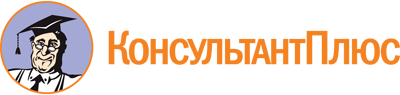 Постановление Правительства МО от 19.10.2015 N 957/39
(ред. от 12.10.2023)
"Об утверждении Порядка личного страхования добровольных пожарных подразделений добровольной пожарной охраны на период исполнения ими обязанностей добровольного пожарного, привлекаемых органами государственной власти Московской области к участию в тушении пожаров, проведению аварийно-спасательных работ, спасению людей и имущества при пожарах и оказанию первой помощи пострадавшим"Документ предоставлен КонсультантПлюс

www.consultant.ru

Дата сохранения: 19.11.2023
 Список изменяющих документов(в ред. постановлений Правительства МО от 07.07.2017 N 574/23,от 04.12.2019 N 919/41, от 12.10.2023 N 942-ПП)Список изменяющих документов(в ред. постановления Правительства МО от 07.07.2017 N 574/23)